Poznań, 04.04.2017 r.M&A Index Poland 1Q 2017
Fuzje i przejęcia w Polsce w pierwszym kwartale 2017 rokuEksperci FORDATA, lidera w zakresie rozwiązań Virtual Data Room wspierających realizację złożonych procesów transakcyjnych, przez cały rok wspólnie z firmą doradczą Navigator Capital obserwują rynek M&A w Polsce, Europie i na świecie. Wnioski ze zgromadzonych danych dotyczące polskiej sceny transakcyjnej publikują w ramach raportów M&A Index Poland.Komentarz Alicji Kukla-Kowalskiej, Key Account Manager z FORDATA, podsumowujący transakcje fuzji i przejęć w pierwszym kwartale 2017 roku.Zgodnie z naszym przewidywaniem rynek M&A w Polsce w 1 kwartale 2017 roku rozwijał się nadal stabilnie - odnotowaliśmy w sumie 53 transakcje (5% spadek w stosunku do 4Q 2016 i 15% wzrost w porównaniu do 1Q 2016). Wartości transakcji także były podobne jak w końcówce roku – dominowały deale małe i średnie, ale tych o wartości powyżej 100 mln EUR było zdecydowanie więcej niż w 3 pierwszych kwartałach 2016 r.Wzrasta ilość dużych transakcjiWarto zauważyć, że powoli wzrasta ilość transakcji z wartością powyżej 100 mln EUR. Zaobserwowaliśmy to już w końcówce roku, kiedy to odnotowano aż 6 takich procesów. Pierwszy kwartał może poszczycić się pięcioma, w tym 2 transakcjami liczonymi w miliardach złotych. Największą, długo oczekiwaną przez rynek była sprzedaż sieci marketów Żabka i Freshmarket przez fundusz Mid Europa Partners do funduszy kontrolowanych przez CVC Capital Partners. Wartość transakcji szacuje się na ok. 4,3 mld złotych. Jak podał MEP w komunikacie jest to największa transakcja wyjścia z inwestycji funduszu private equity w Polsce.Fundusze PE/VC zaczynają wyjścia z inwestycjiNie tylko MEP sprzedawał w tym kwartale. O ile w 2016 roku fundusze skupione były na inwestycjach, o tyle pierwszy kwartał pokazuje, że nieśmiało zaczyna się czas dezinwestycji. Swoje portfele odchudziły także Enterprise Investors (Markety Dino, itWorks), Value4Capital (Konsalnet), ale także fundusze VC Experior Venture Fund i SpeedUp Group, które sprzedały do PKO BP start-up Zencard, oferujący platformę do tworzenia przez sprzedawców programów rabatowo-lojalnościowych.Azja w natarciuZgodnie z naszymi przewidywaniami wzrasta ilość azjatyckich inwestycji w Polsce. Po przejęciu Novago w 2016 roku, azjatyckich inwestorów pozyskał także SuperDrob oraz Konsalnet. We wszystkich trzech transakcjach, na etapie Due Diligence dokonywanego przez inwestorów, zbywcy wykorzystali system Virtual Data Room oferowany przez FORDATA. Inwestorem drobiarskiej grupy z Karczewa jest tajlandzki gigant zajmujący się hodowlą trzody chlewnej i drobiu oraz ich przetwórstwem, Charoen Pokphand Foods (CPF), który objął 33% akcji nowej emisji  za 49,5 mln EUR. W Konsalnet 110 mln EUR zainwestowała chińska firma China Security&Fire, znana z produkcji sprzętu dla usług bezpieczeństwa. Widzimy dalsze zainteresowanie branżą spożywczą, przemysłem, jak i energetyką ze strony azjatyckich inwestorów. Spodziewamy się dalszych akwizycji na naszym rynku do końca 2017 roku.Branża Virtual Data Room kusi inwestorówZgodnie z raportem Forbes branża Virtual Data Room jest aktualnie jednym z „hot industries to watch”. Eksperci przewidują, że rynek będzie rósł przez najbliższe 5 lat, a w roku 2017 osiągnie wartość 1 biliona USD. Dobry trend dla branży potwierdzają także informacje z rynku polskiego – z ogólnodostępnych danych wynika, że w 1kwartale 2017 r. 25% transakcji zostało zorganizowanych z użyciem systemu Virtual Data Room, w tym te prestiżowe transgraniczne. Świadczy to o coraz większej profesjonalizacji branży, świadomości oferujących w zakresie bezpieczeństwa informacji oraz dbałości o odpowiednie standardy realizacji transakcji. Zgodnie z naszymi obserwacjami coraz większa liczba polskich klientów zgłasza się po Virtual Data Room oferowany przez FORDATA, mając świadomość nie tylko bezpieczeństwa informacji, ale również bezpieczeństwa przetwarzanych danych osobowych (zgodność z wymogami GIODO i RODO), przyspieszenia czasu trwania transakcji w porównaniu do tradycyjnego papierowego due diligence oraz świadomość istnienia polskiej marki oferującej rozwiązanie VDR na światowym poziomie. ___________

FORDATA jest pionierem na polskim rynku kapitałowym. W oparciu o autorskie systemy informatyczne, bazujące na technologii Virtual Data Room usprawniamy zarządzanie dokumentami i komunikacją podczas złożonych procesów transakcyjnych. Wspieramy największe transakcje M&A, IPO, inwestycje Private Equity, restrukturyzacje, projekty związane z pozyskiwaniem ﬁnansowania oraz prywatyzacje 
w Polsce oraz w innych krajach Europy Środkowej i Wschodniej. Nasze systemy podniosły bezpieczeństwo 
i efektywność kilkuset transakcji różnego typu, o łącznej wartości ponad 32 mld PLN. Z usług FORDATA korzystają liderzy branż w Polsce i za granicą: fundusz Private Equity Enterprise Investors, Enea SA, Home.pl, Grupa LOTOS, PZU SA, Grant Thornton, NFI Empik, ZELMER, Bank DNB, BOŚ Bank, Polimex Mostostal, Budimex, DM PKO Banku Polskiego, Deloitte Advisory, EY, KPMG Advisory, JSW, HAITONG oraz wiele innych. 
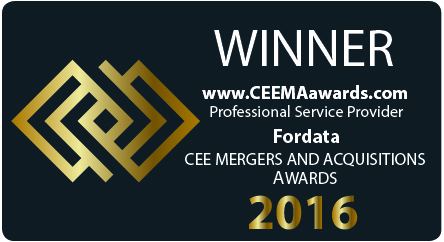 
W marcu 2017 r. FORDATA otrzymała nagrodę Professional Service Provider podczas gali CEE M&A Awards przyznawaną za szczególne osiągnięcia oraz wysoką jakość świadczonych usług na rynku fuzji i przejęć. Kontakt dla mediów:Aleksandra Prusator, 
e-mail: aleksandra.prusator@fordata.pl, tel. 506 044 056